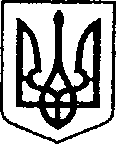 УКРАЇНАЧЕРНІГІВСЬКА ОБЛАСТЬН І Ж И Н С Ь К А    М І С Ь К А    Р А Д АВ И К О Н А В Ч И Й    К О М І Т Е ТР І Ш Е Н Н Явід 15 серпня 2023 року_	   м. Ніжин		                                  № _355Про виділення коштів для розрахунку за придбання бланків військово-облікових документів, поштових конвертів та марок.У відповідності до ст.ст. 36, 42, 51, 53, 59 Закону України «Про місцеве самоврядування в Україні, Регламенту Ніжинської міської ради VIII скликання, затвердженого рішенням Ніжинської міської ради 24.12.2020 р. №27-4/2020                  (зі змінами), Указу Президента України «Про введення військового стану в Україні» від 24.02.2022 № 64, постанови Кабінету Міністрів України від 11.03.2022 № 252 «Деякі питання формування та виконання місцевих бюджетів у період воєнного стану», на виконання постанови Кабінету Міністрів України 12.10.2022 №1178 «Про затвердження особливостей здійснення публічних закупівель товарів, робіт і послуг для замовників, передбачених Законом України “Про публічні закупівлі”, на період дії правового режиму воєнного стану в Україні та протягом 90 днів з дня його припинення або скасування», п. 5 Комплексної програми заходів та робіт з територіальної оборони Ніжинської міської територіальної громади на 2023 рік та п. 5 Програми допризовної підготовки, мобілізаційних заходів  Ніжинської міської територіальної громади на 2023 рік, затверджені рішенням Ніжинської міської ради від 07.12.2022                      №3-26/2022 (зі змінами), листів начальника Ніжинського районного територіального центру комплектування та соціальної підтримки                               (далі – Ніжинський РТЦК та СП) від 19.06.2023 № 4/5323 та №4/5323, виконавчий комітет Ніжинської міської ради вирішив:1. Фінансовому управлінню Ніжинської міської ради (Писаренко Л.В.) перерахувати виконавчому комітету Ніжинської міської ради кошти в сумі                      25 530,00 грн, а саме:1.1. (КПКВК 0218240, КЕКВ 2210) для розрахунків за придбання бланків військо-облікових документів у кількості 2000 шт. для потреб                             Ніжинського РТЦК та СП на суму 20 530,00 грн.1.2. (КПКВК 0218220, КЕКВ 2210) для розрахунку за придбання поштових конвертів та марок для забезпечення потреб мобілізації на суму 5 000,00 грн.2. Т.в.о. начальника відділу з питань надзвичайних ситуацій, цивільного захисту населення, оборонної та мобілізаційної роботи Мурашко С.М. забезпечити розміщення цього рішення протягом п’яти робочих днів на офіційному сайті Ніжинської міської ради.3. Контроль за виконанням рішення покласти на першого заступника міського голови з питань діяльності виконавчих органів ради Вовченка Ф.І.Міський голова                                                                        Олександр КОДОЛАПОЯСНЮВАЛЬНА ЗАПИСКАдо проекту рішення виконавчого комітету Ніжинської міської ради«Про фінансування матеріально-технічних засобів для потреб військових організаційних структур»1. Обґрунтування необхідності прийняття рішення. З метою підготовки міста та територіальної громади в цілому до ведення оборонних заходів в умовах воєнного стану введеного Указом Президента України від 24.02.2022 № 64 «Про введення воєнного стану в Україні» та з метою протидії військової агресії з боку російської федерації, проводиться закупівля матеріально-технічних засобів для забезпечення потреб військової організаційної структури.2. Стан нормативно-правової бази у даній сфері правового регулювання.Ст.ст. 36, 42, 59, 61 Закону України «Про місцеве самоврядування в Україні, Регламенту Ніжинської міської ради VIII скликання, затвердженого рішенням Ніжинської міської ради 24.12.2020 р. №27-4/2020 (зі змінами),                    ст. 10,20,89,91 Бюджетного кодексу України, Указу Президента України «Про введення військового стану в Україні» від 24.02.2022 № 64, постанови Кабінету Міністрів України від 11.03.2022 № 252 «Деякі питання формування та виконання місцевих бюджетів у період воєнного стану», постанови Кабінету Міністрів України від 12.10.2022 №1178 «Про затвердження особливостей здійснення публічних закупівель товарів, робіт і послуг для замовників, передбачених Законом України “Про публічні закупівлі”, на період дії правового режиму воєнного стану в Україні та протягом 90 днів з дня його припинення або скасування», п. 5 Комплексної програми заходів та робіт з територіальної оборони Ніжинської міської територіальної громади на 2023 рік та п. 5 Програми допризовної підготовки, мобілізаційних заходів  Ніжинської міської територіальної громади на 2023 рік, затверджені рішенням Ніжинської міської ради від 07.12.2022 №3-26/2022 (зі змінами). 3. Фінансово-економічне обґрунтування. Прийняття даного рішення у 2023 році передбачає видатки з бюджету Ніжинської територіальної громади на суму 9 930,00,00 грн.4. Прогноз соціально-економічних та інших наслідків прийняття рішення.Придбання бланків військово-облікових документів, поштових конвертів та марок забезпечить виконання деяких заходів мобілізаційної підготовки в умовах дії правового режиму воєнного стану.Т.в.о.начальник відділу з питань НС, ЦЗН, ОМР        		                                           Сергій МУРАШКО ВІЗУЮТЬ:ТВО начальника відділу з питань надзвичайних ситуацій, цивільного захисту населення, оборонної та мобілізаційної роботи                                           Сергій МУРАШКОЗаступник міського голови з питань діяльності виконавчих органів ради                                                  Сергій СМАГА Керуючий справами виконавчого комітету Ніжинської міської ради                                                               Валерій САЛОГУБНачальник фінансового управління Ніжинської міської ради                                                          Людмила ПИСАРЕНКОНачальник відділу юридично-кадрового забезпечення                                                                                         В’ячеслав ЛЕГА